附件2培训报名二维码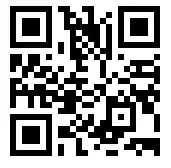     备注：手机扫描上方二维码可进行报名、收看直播和回放。